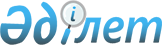 "Балаларды мектепке дейінгі тәрбиемен және оқытумен қамтамасыз ету жөніндегі 2010 - 2014 жылдарға арналған "Балапан" бағдарламасын бекіту туралы" Қазақстан Республикасы Үкіметінің 2010 жылғы 28 мамырдағы № 488 қаулысына өзгеріс енгізу туралы
					
			Күшін жойған
			
			
		
					Қазақстан Республикасы Үкіметінің 2012 жылғы 27 сәуірдегі № 537 Қаулысы. Күші жойылды - Қазақстан Республикасы Үкіметінің 2014 жылғы 21 қазандағы № 1119 қаулысымен

      Ескерту. Күші жойылды - ҚР Үкіметінің 21.10.2014 № 1119 қаулысымен.      Қазақстан Республикасының Үкіметі ҚАУЛЫ ЕТЕДІ:



      1. «Балаларды мектепке дейінгі тәрбиемен және оқытумен қамтамасыз ету жөніндегі 2010 – 2014 жылдарға арналған «Балапан» бағдарламасын бекіту туралы» Қазақстан Республикасы Үкіметінің 2010 жылғы 28 мамырдағы № 488 қаулысына мынадай өзгеріс енгізілсін:



      көрсетілген қаулымен бекітілген Балаларды мектепке дейінгі тәрбиемен және оқытумен қамтамасыз ету жөніндегі 2010 – 2014 жылдарға арналған «Балапан» бағдарламасында:



      «Бағдарламаны іске асыру нәтижелерінің көрсеткіштері» деген 4.4-бөлімдегі екінші бөлік мынадай редакцияда жазылсын:



      «2015 жылға қарай ұйымдастырылған мектепке дейінгі тәрбиемен және оқытумен 3 жастан 6 (7) жасқа дейінгі балалардың жалпы санынан 70 %-ы қамтамасыз етілетін болады, оның ішінде: 2010 жылы – 48 %, 2011 ж. – 55,6 %, 2012 ж. – 60,8 %, 2013 ж. – 65 %, 2014 ж. – 70 %.».



      2. Осы қаулы қол қойылған күнінен бастап қолданысқа енгізіледі.      Қазақстан Республикасының

      Премьер-Министрі                                    К. Мәсімов
					© 2012. Қазақстан Республикасы Әділет министрлігінің «Қазақстан Республикасының Заңнама және құқықтық ақпарат институты» ШЖҚ РМК
				